Целью  данного  бизнес  плана  является   создание  цветочного  магазина  среднего  ценового уровня. Поскольку  цветы  это  чаще  всего  даруемый  подарок,  магазин цветов  должен  быть  более ориентирован   на потребителя - иметь  большой  ассортимент, разные ценовые варьирования , удобное место расположение  и другое .На данный  момент   предложений  на цветочном  рынке  большое количество , и  для  того  чтобы  заинтересовать  потребителя   нужно  постараться  и  сделать  креативную    и  бросающуюся  в  глаза  рекламу , проводить  акции .ДОЛГОСРОЧНЫЕ И КРАТКОСРОЧНЫЕ ЦЕЛИ ПРОЕКТАКраткосрочная цель: открытие цветочного магазина, наработка базыпостоянных покупателей, физических и юридических лиц, получениеприбыли.Долгосрочная цель: расширение ассортимента предлагаемых товаров,создание сложных цветочных композиций, в частности для оформленияпомещений во время различных праздников, создание сети цветочныхмагазинов.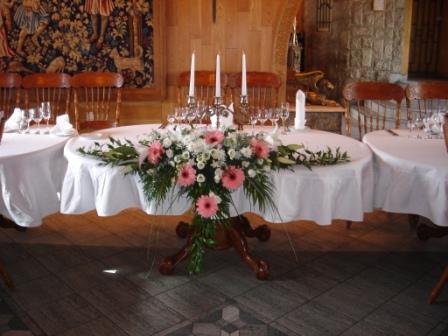 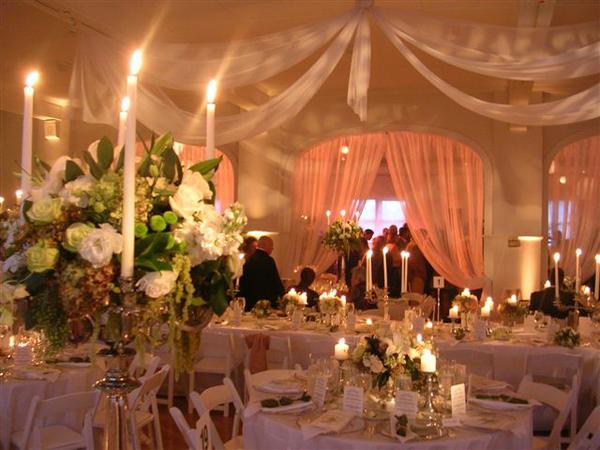 РАСЧЕТНЫЕ СРОКИ ПРОЕКТАРасчетный срок проекта – 3 года (36 месяцев).РЕЗЮМЕ КОМПЛЕКСА МАРКЕТИНГА (4P) ПРОДУКЦИИПродукт - Для обеспечения конкурентного преимущества в борьбе заклиента, на первом этапе ставка будет сделана на качество товара , эффектную рекламу.Цена - При формировании цены на товары магазина ориентиром будутслужить цены конкурентов аналогичного формата, а также спрос на данный товар.Сбыт – Стимулирование сбыта за счет оказания широкого спектра услуг, а  также нестандартоное предоставление товара.Продвижение – Размещение рекламного щита фирмы в центре города и недалеко от непосредственного расположения магазина .Реклама в СМИ: в газетах, журналах «Мой любимый сад», «Наш сад»,«Сад и огород». Изготовление и распространение листовок .Социальные программы.ВЫГОДЫ И РИСКИ ПРОЕКТАВыгоды: Бизнес требует небольшого стартового капитала Большая наценкаРиски: Скоропортящийся товар Присутствует бракованный товар Бизнес имеет сезонность, хорошо продаются в праздники и летом,зимой спадКОНКУРЕНТНЫЙ АНАЛИЗВ розничном секторе можно выделить 3 основных формата: Небольшие павильоны, которые, в основном, располагаются на базарах и рынках. Небольшие цветочные магазинчики, расположены в людных местахи в торговых центрах. Специализированные цветочные бутики, располагаются в торговыхцентрах, на оживленных улицах в центре городаОПИСАНИЕ ПОТРЕБИТЕЛЕЙПокупателей цветов можно разделить на 3 основных сегмента по уровнюдохода:  покупатели с невысоким уровнем дохода покупатели со средним уровнем дохода покупатели с высоким уровнем доходаПокупатели с невысоким и низким доходом, как правило, приобретаютцветы в палатках или цветочных киосках. Для этого класса потребителейуслуги флориста не важны. Покупатели со средним доходом - люди, которым важны качествоцветов, они уже обращают внимание на услуги флориста, хотя по-прежнему не готовы за данные услуги переплачивать. Также покупателисо средним уровнем дохода обращают внимание и на уровень сервиса вмагазине..Покупатели с высоким доходом – в основной массе приобретают цветыв цветочных салонах, как среднего класса, так и элитного класса. Пользуются услугами флориста	.СЕГМЕНТАЦИЯ ТОВАРАРынок цветов можно сегментировать следующим образом: Срезанные цветы. Цветы в горшках. В настоящее время цветы в горшках стали неменее популярным подарком, чем букет или цветочнаяфлористическая композиция. Подаренный букет скоро завянет, агоршочное растение будет расти годы.СТОИМОСТЬ ТОВАРА. ПРИНЯТАЯ КОНЦЕПЦИЯЦЕНООБРАЗОВАНИЯСтоимость реализуемой продукции определяется на основе анализасостояния конкурентной среды и устанавливается на уровне ценконкурентов.ЛИЦЕНЗИИ, ПАТЕНТЫ, ГОСУДАРСТВЕННАЯ ПОДДЕРЖКАТОВАРОВЛицензию на данный вид деятельности получать не требуется. Поэтому нарынке порой трудно отличить настоящие компании, которые ставят передсобой долгосрочные задачи и вкладывают деньги в развитие своегобизнеса, от однодневок, открывающихся на сезон. Тем более, в последниегоды, например, перед праздником 8 марта Правительство Москвы выдаетразрешение на торговлю цветами любому желающему.АНАЛИЗ ПОЛИТИКИ ПРОДВИЖЕНИЯБизнес по продаже цветов отличается от многих других типов малогобизнеса тем, что традиционные формы рекламы, такие как объявления вгазетах, радио, телевидение и т.д., не столь эффективны. Посколькупокупка цветов происходит импульсивно, необходимы другие видырекламы. Наиболее эффективной рекламой для цветочных магазиновявляется наружная: банеры листовкиВ настоящее время в эпоху повсеместного проникновения Интернетаважное значение приобретает грамотное использование Интернета. Так,первым шагом по раскрутке магазина цветов должен стать создание ираскрутка сайта. Сайт магазина должен : яркимпростым в использованиизапоминающимсяМАРКЕТИНГОВЫЙ ПЛАНУНИКАЛЬНЫЕ ДОСТОИНСТВА, ПОЗИЦИОНИРОВАНИЕЦветочный магазин будет заниматься продажей свежих срезанных цветов,цветов в горшках и сопутствующих товаров (книг по уходу за растениями,буклетов по флористике, каталогов, цветочных горшков, удобрений, землидля разных видов растений и т.д.).Одним из основных достоинств открытия цветочного магазина является то,что живые цветы могут использоваться в любое время года дляоформления помещений и создания необычных подарков.ЦЕНОВАЯ ПОЛИТИКАЦветочный магазин будет придерживаться гибкой ценовой политики.Наряду с дорогостоящими букетами и экзотическими цветами в магазинеклиентам будут предложены более дешевые варианты, чтобы каждыйпокупатель мог найти цветы по вкусу и по деньгам. На закупку товара:1.розы-500 штук2.лилии-200 штук3.герберы-200 штук4гвоздики-200 штук5.хризантемы-200 штук6.тюльпаны-300 штук6.зелень для украшения букетов-200 штук7.упаковки-300 м8.ленты-500 мИтого: 100100 рублейЕсли предположить что средний чек будет составлять 400 рублей, а за день проходимость 17 человек,  то срок окупаемости будет рассчитан как:100 100 рублей первая закупкаАренда в ТЦ «Карамель» 43 300 рублейДва продавца (20 000 рублей) и два флориста (30 000 рублей)Налог ЕНВД 13 550Хлодильник для хранения цветов – 40 000 рублейСтол – 10 000 рублейВитрина – 10 000 рублейФлористические стойки – 15 000*2=30 000 рублейПолки – 15 000 рублей. Кассовый аппарат – 16 000 рублей.Вазы для цветов – 100*50=5 000 рублейВедра для воды – 200*10=2 000 рублейУличная реклама – 3 000 рублейИтого :337 950 рублейПрибыль в месяц 210 800 рублей И срок окупаемости составляет два месяца.Я  рассчитываю на то, что для открытия данного магазина хватит 500 000 рублей- все они являются собственным капиталом.Наименование товараОптовая цена за единицу товара (руб)Роза50Лилия89Гербера93Гвоздика19Хризантема78Тюльпан16 Зелень для украшения букетов25Упаковка 250 ( 25 м)Ленты400 ( 50 м)Наименование товараРозничная цена за единицу товара (руб)Роза150Лилия200Гербера170Гвоздика70Хризантема90Тюльпан40 Зелень для украшения букетов50Упаковка100 (за м)Ленты80  (за м)